4 сентября 2021 года в ГУО «Озереченская средняя школа Клецкого района» в рамках шестого школьного дня прошел День белорусской письменности и культуры. Для учащихся 1 - 4 классов прошла игровая программа «Писатели моей Родины». Учащиеся 5-7 классов приняли участие во внеклассное мероприятие «День славянской письменности и культуры». Ребята учились писать на старославянском, старобелорусском языке, познакомились со значимыми именами в истории становления белорусского языка, научились писать на бересте свои имена старославянским языком. Также в этот день в библиотеке организована книжная выставка «Поэты и писатели Клецкого района».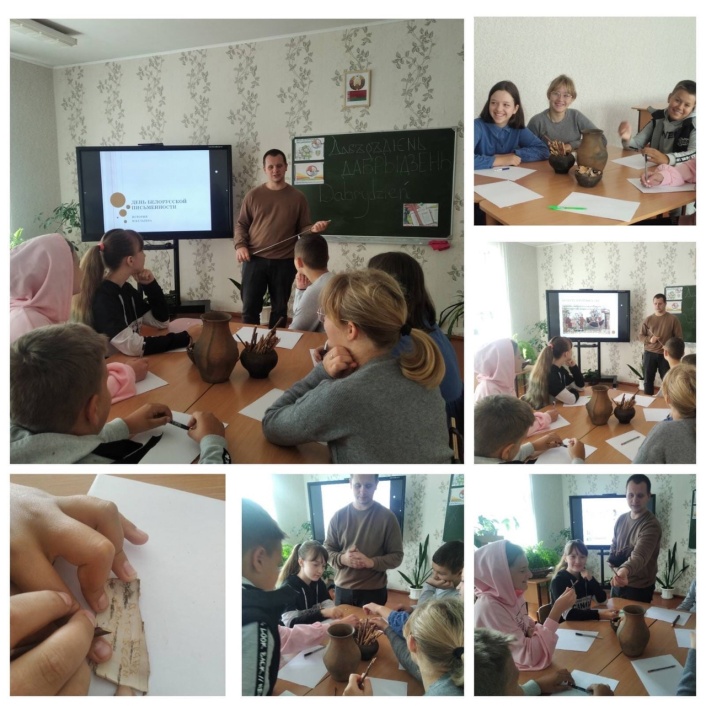 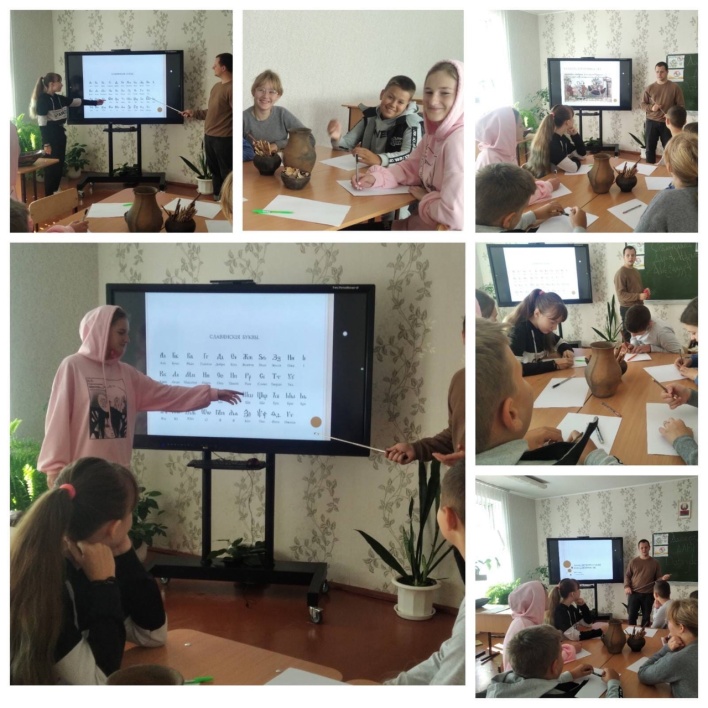 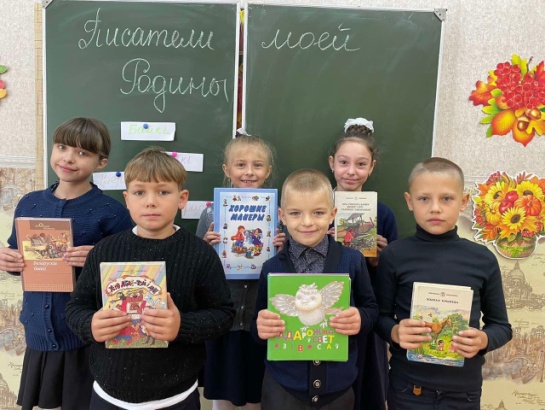 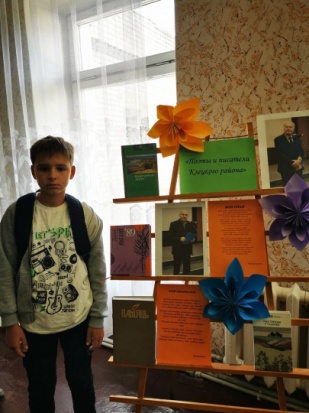 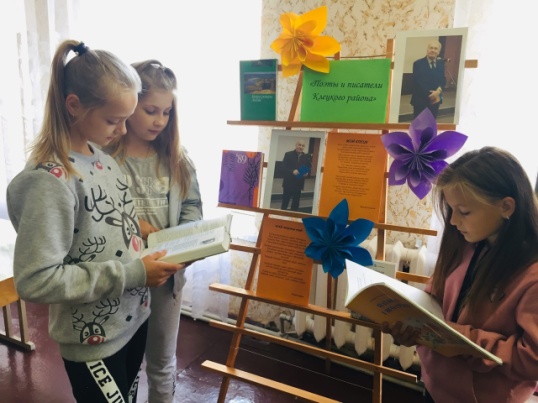 